Муниципальное  бюджетное общеобразовательное учреждение«Основная общеобразовательная Архангельская школа»309544 Белгородская область Старооскольский районС. Архангельское ул. Центральная, 35arhangelskayashk@mail.ruТ: 8(4725)493138ПРИКАЗ«01»  сентября  2022 года                        № 169 -а                                          О назначении  ответственного за профилактику антикоррупционных действий и инструкции ответственного за работу по антикоррупции  в МБОУ «Основная общеобразовательная Архангельская школа»на 2022-2023 учебный годПРИКАЗЫВАЮ:Назначить  учителя основ безопасности жизнедеятельности школы, заместителя  директора за безопасность  по организации работы школы  Сотникова А.В.  за антикоррупционные мероприятия  между работниками  и  участниками образовательных отношений МБОУ «Основная общеобразовательная Архангельская школа»2. Утвердить инструкцию2.Настоящий приказ довести до сведения всего педагогического коллектива 3.Контроль над исполнением приказа оставляю за собой. Директор  МБОУ Основная общеобразовательная 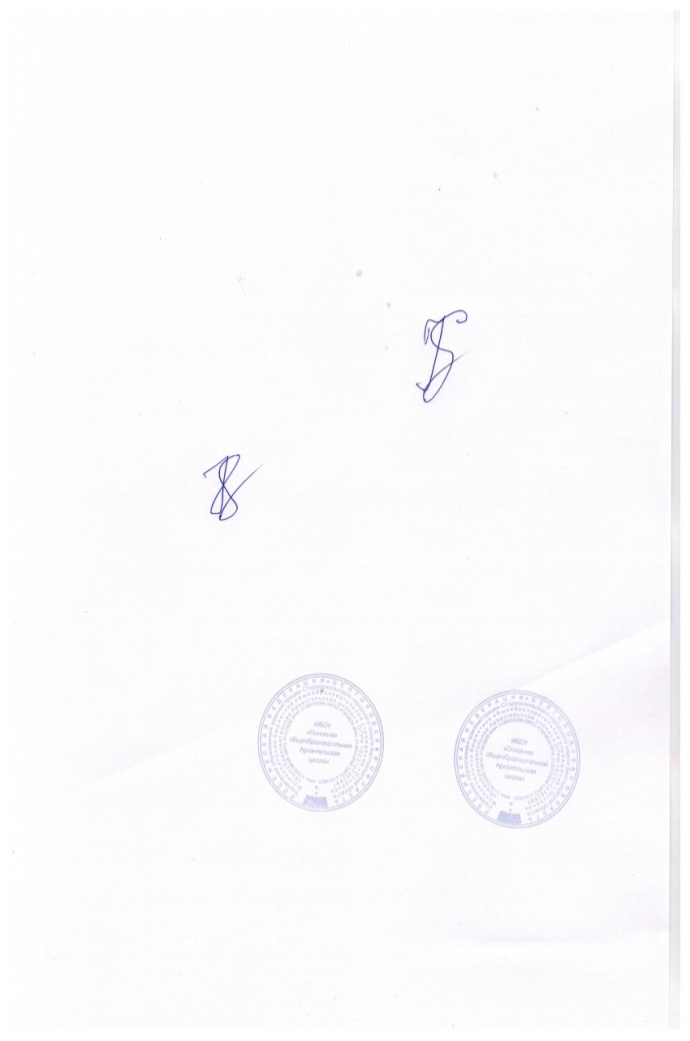                                        Архангельская школа»:                                      Н.Д. Каракулина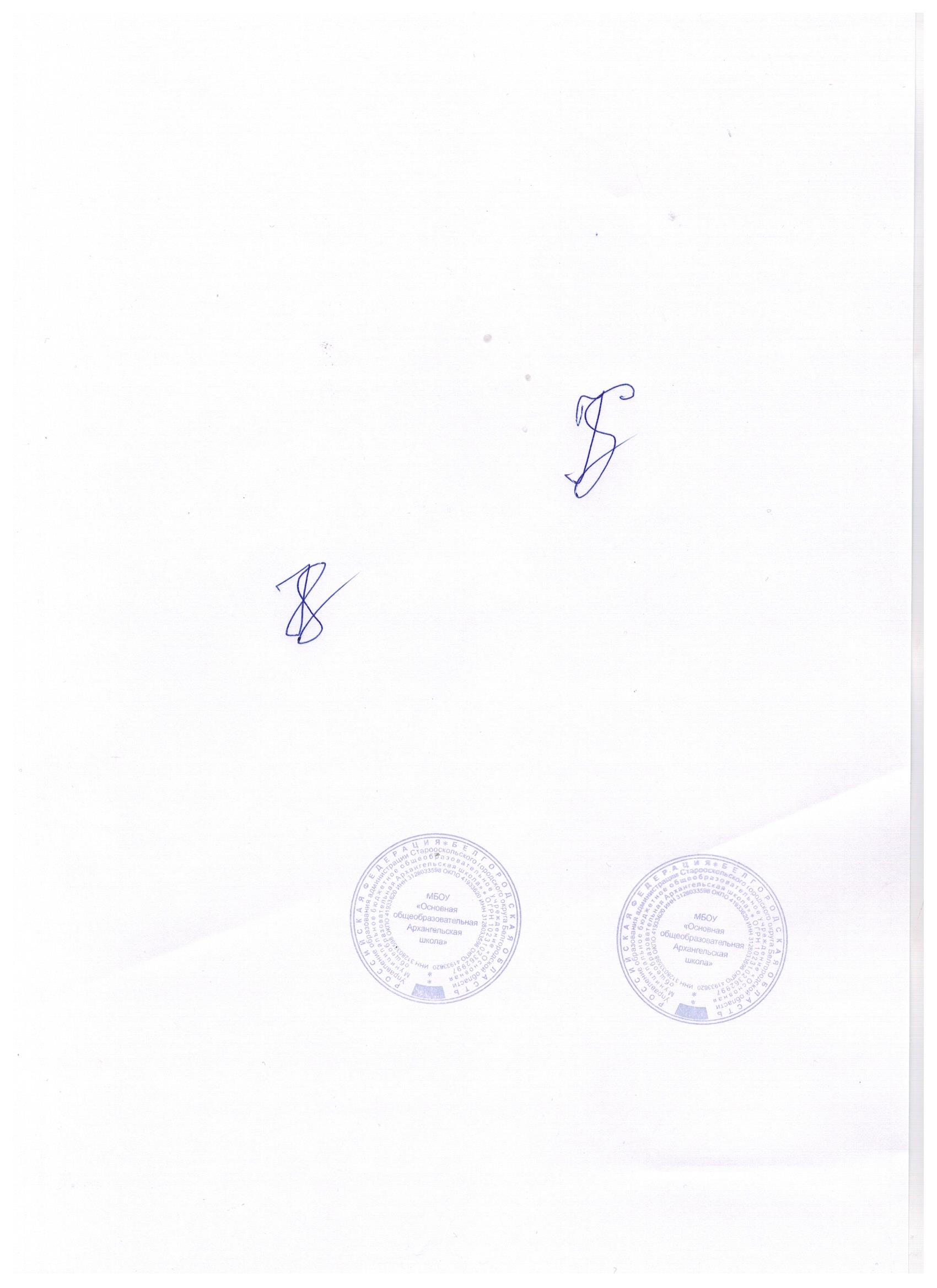 Приложение  № 2 к приказу № 169-а от 01.09.2022 г.Должностная инструкцияответственного за работу по противодействию коррупциив МБОУ «Основная общеобразовательная Архангельская школа»Общие положения1.1.Ответственный за работу по противодействию коррупции назначается и освобождается от должности директором МБОУ «Основная общеобразовательная Архангельская школа» (далее – Школа).1.2. Должностные обязанности ответственного за работу по противодействию коррупции могут быть изменены в случае производственной необходимости в течение учебного года. 1.3.Ответственный за работу по противодействию коррупции непосредственно подчиняется директору Школы. 1.4.Ответственный за антикоррупционную работу должен знать: Конституцию РФ; законы РФ, Федеральный закон РФ от 25.12.2008 № 273-ФЗ «О противодействии коррупции» и другие нормативные акты в области противодействия коррупции. Должностные обязанности2.1. Ответственный за работу по противодействию коррупции: -участвует в разработке и подготовке проектов локальных нормативных актов, направленных на реализацию мер по предупреждению коррупции (антикоррупционной политики, кодекса этики и служебного поведения работников и т.д.); -принимает и рассматривает сообщения о случаях склонения работников к совершению коррупционных правонарушений в интересах или от имени иной организации, а также о случаях совершения коррупционных правонарушений работниками, контрагентами Школы или иными лицами; - организует обучающие мероприятия по вопросам профилактики и противодействия коррупции и индивидуальные консультирования работников Школы; - оказывает содействие уполномоченным представителям контрольно-надзорных и правоохранительных органов при проведении ими инспекционных проверок деятельности Школы по вопросам предупреждения и противодействия коррупции;- оказывает содействие уполномоченным представителям правоохранительных органов при проведении мероприятий по пресечению или расследованию коррупционных преступлений, включая оперативно-розыскные мероприятия; - оказывает помощь педагогическим работникам ОУ в разработке и реализации рабочих образовательных программ (модулей), способствующих формированию антикоррупционного мировоззрения, повышения уровня правосознания и правовой культуры воспитанников; -осуществляет работу в Школе по организации обучения и консультирования родителей, а также лиц, их заменяющих, и воспитанников по вопросам антикоррупционной направленности; - участвует в работе педагогических, методических советов, объединений, других формах методической работы, в проведении родительских собраний; - принимает участие в разработке методических и информационных материалов в пределах своей компетенции; - содействует реализации прав граждан на доступ к информации о деятельности Школы, следит за обновлением информации на стендах и сайте Школы по организации платных услуг и правилам приема в Школу; - участвует в реализации системы воспитательной работы по формированию антикоррупционного мировоззрения, повышения уровня правосознания и правовой культуры учащихся (воспитанников), организации и проведении мероприятий, направленных на формирование нетерпимого отношения к проявлениям коррупции в процессе организации антикоррупционного образования; - вносит предложения по совершенствованию образовательного процесса в Школе в пределах своей компетенции; - обобщает и принимает меры по распространению наиболее результативного опыта педагогических работников в области учебной и воспитательной работы антикоррупционной направленности. Права3.1.Ответственный за работу по противодействию коррупции имеет право: -знакомиться с проектами решений руководства Школы, касающимися его деятельности; --вносить предложения по совершенствованию работы, связанной с предусмотренными настоящей инструкцией обязанностями; -в пределах своей компетенции сообщать непосредственному руководителю о всех недостатках в деятельности Школы (структурного подразделения, отдельных работников), выявленных в процессе исполнения своих должностных обязанностей, и вносить предложения по их устранению; - запрашивать лично или по поручению непосредственного руководителя от руководителей подразделений и иных сотрудников информацию и документы, необходимые для выполнения его должностных обязанностей; - привлекать сотрудников Школы к решению задач, возложенных на него (с разрешения директора Школы); -формулировать конкретные задачи работы в своей области; - выбирать оптимальные формы и методы работы, решать вопросы об очередности проведения различных видов работ; - вносить предложения в годовой план Школы. 4. Ответственность 4.1.Ответственный за работу по противодействию коррупции несет ответственность: - за правонарушения, совершенные в процессе осуществления своей деятельности – в пределах, определенных действующим административным, уголовным и гражданским законодательством Российской Федерации; - за причинение материального ущерба - в пределах, определенных действующим трудовым и гражданским законодательством Российской Федерации.